Request for Intern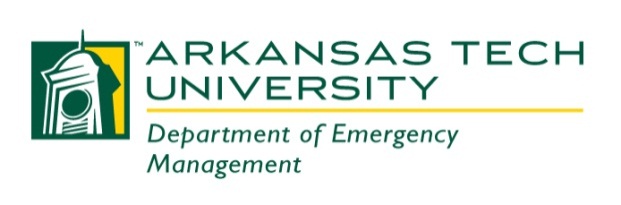 EAM 4106 – Practicum/Internship*Spring Term: January – Early May; Summer Term: June – Early August; Fall Term: Mid-August – Early DecemberStudent interns must be provided with a minimum of 400 hour of internship experience with work in a pre-professional capacity, and not merely a clerical capacity. Interns are expected to gain exposure to substantive areas related to emergency management in their work. Supervisors will be expected to evaluate the intern’s performance at the end of the internship. Submission of this request is an agreement to the above stated conditions. Submit requests to:	Dr. Sandy Smith, Associate Professor and Head– Internship CoordinatorDepartment of Emergency Management at Arkansas Tech University402 West O Street, Dean Hall Room 107e, Russellville, AR 72801Office: 479-498-6039   Fax: 479-356-2091   Email: ssmith107@atu.edu Company/Organization Name:Company/Organization Name:Company/Organization Name:Company/Organization Name:Company/Organization Name:Department:Department:Department:Supervisor Name:Supervisor Name:Supervisor Name:Supervisor Name:Supervisor Name:Title:Title:Title:Address:Address:Address:Address:Address:Address:Address:Address:City:City:City:State:State:State:State:Zip:Email:Email:Phone:Phone:Phone:Fax:Fax:Fax:Website:Website:Website:Website:Website:Website:Website:Website:Number of Interns Requested:Internship Closing Date (if any):Internship Closing Date (if any):Term of Internship*:Hours Per Week:Hours Per Week:Compensation: Unpaid Paid: Unpaid Paid: Unpaid Paid:Travel/Living Expense:Travel/Living Expense: None Yes-Partially Yes-In Full None Yes-Partially Yes-In FullInternship Location (if different from above):Internship Location (if different from above):Internship Location (if different from above):Internship Location (if different from above):Internship Location (if different from above):Internship Location (if different from above):Internship Location (if different from above):Internship Location (if different from above):Job Description:Job Description:Job Description:Job Description:Job Description:Job Description:Job Description:Job Description:Required Skills and Qualifications:Required Skills and Qualifications:Required Skills and Qualifications:Required Skills and Qualifications:Required Skills and Qualifications:Required Skills and Qualifications:Required Skills and Qualifications:Required Skills and Qualifications:Interested students should contact (who) at (phone, email or address) with (what documents).Interested students should contact (who) at (phone, email or address) with (what documents).Interested students should contact (who) at (phone, email or address) with (what documents).Interested students should contact (who) at (phone, email or address) with (what documents).Interested students should contact (who) at (phone, email or address) with (what documents).Interested students should contact (who) at (phone, email or address) with (what documents).Interested students should contact (who) at (phone, email or address) with (what documents).Interested students should contact (who) at (phone, email or address) with (what documents).